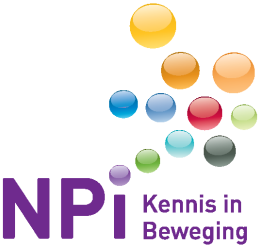 ProgrammaCursus ' Fysiotherapie in de palliatieve fase bij patiënten met longaandoeningen ' nr.1905701
Bilderberg hotel Keizerkroon te Apeldoorn
_________________________________________________________________________

Vrijdag 29 november 201909.30 uur	        Ontvangst met koffie en thee	10.00 uur        Opening en inleiding masterclassF.N.Lanting, Nederlands Paramedisch instituut, Mw. E. Toet, hart-vaat-long     fysiotherapeut en cursusleider10.10 uur	       Signalering palliatieve fase bij COPD
Dr. K. Mooren, longarts en palliatief arts Spaarne Gasthuis11.00 uur 	      De stervensfase thuis  
Mw. A. van Prooijen, docent CHE, palliatiefverpleegkundige en coach rouwbegeleiding Wageningen/Ede11.45 uur	       koffie/thee12.00 uur   	    Advanced Care Planning bij COPD  
Mw. prof. dr. Y. Engels, hoogleraar Zingeving in de Gezondheidszorg aan de Radboud Universiteit/Radboudumc. Nijmegen13.00 uur       lunch14.00 uur       De rol van de fysiotherapeut in de palliatieve fase COPD
 	                     Mw. E. Toet, hart-vaat-long fysiotherapeut15.00 uur       koffie/thee15.15 uur	      Organisatie, wettelijke rechten en mogelijkheden van palliatieve zorg
                     mw. C. Pereira, adviseur Palliatieve Zorg IKNL16.00 uur	     Casusbespreking 
                    Mw. E. Toet, hart-vaat-long fysiotherapeut17.00 uur     Afsluiting Wijzigingen voorbehouden